It’s time for our Annual Weber County Thanksgiving Turkey Drive!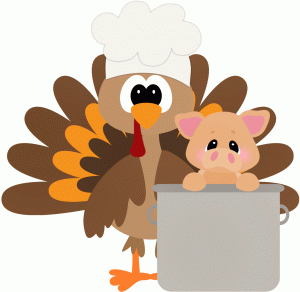 With the impact Covid-19 has had on so many families in Weber County, this year’s drive is especially important.To help make a difference, please bring your donations of turkeys, hams and all other food items to the Commission Office by November 19th @ 10:00 a.m. The Department that donates the most will win a Pizza Party!